《中药学综合知识与技能》高频考点2014年执业药师考试采用百分制，2015年执业药师考试进行了改版，教材内容发生了较大变化，考试题型新增了综合分析选择题，考试由满分100分改为满分120分。考试内容与执业药师执业工作联系更为密切，更加体现了新考纲“以用定考”的趋势。医学教育网对2014年、2015年、2016年的《中药学综合知识与技能》的考试真题进行深入剖析，提炼出40个高频考点，供2017年执业药师考生进行参考，明确复习方向，抓准复习要点，提高复习效率。Top1：症、证、病的概念[考情分析]本知识点在2014年、2015年、2016年考试中均以最佳选择题出现，所占分值约为1分。2014年考查的是“症”，2015年、2016年考查的是“证”。考频指数：★★★★★ [具体内容]Top2：阴阳的属性[考情分析]本知识点在2014年、2016年考试中均以最佳选择题出现，所占分值约为1分。考频指数：★★★★ [具体内容]（1）阴阳属性属阴的：对于人体具有凝聚、滋润、抑制等作用的物质和功能，统属于阴。属阳的：对于人体具有推动、温煦、兴奋等作用的物质和功能，统属于阳。（2）功效的阴阳划分功效属阳的：升阳、发表、祛风、散寒、涌吐、开窍、补中益气。功效属阴的：泻下、清热、利尿、重镇安神、潜阳息风、消导积滞、降逆、收敛。Top3：五行学说在疾病治疗中的应用[考情分析]本知识点在2014年考试中以最佳选择题出现，在2015、2016年考试中以多项选择题出现，所占分值约为1分。考频指数：★★★★★ [具体内容]（1）根据五行相生规律确定的治法，主要有：①滋水涵木法：滋补肝肾之阴，以涵敛潜制肝阳的治法。②金水相生法：滋补肺肾阴虚的治法。③培土生金法：通过补脾益气而补益肺气的治法。④益火补土法：温肾阳以补脾阳的治法。（2）根据五行相克规律确定的治法，主要有：①抑木扶土法：疏肝健脾或平肝和胃的治法。②培土制水法：健脾利水以制约水湿停聚的治法。③佐金平木法：滋肺阴、清肝火的治法。④泻南补北法：泻心火、补肾水的治法，适用于肾阴不足，心火偏旺，水火未济，心肾不交之证。Top4：五脏的生理功能[考情分析]本知识点在2014年考试中以最佳选择题、配伍选择题出现，在2015、2016年以配伍选择题出现，所占分值约为3分。考频指数：★★★★★ [具体内容] （1）五脏的生理功能（2）五脏的别称Top5：五脏与志液体华窍的关系[考情分析]本知识点在2014年考试中以多项选择题出现，所占分值约为1分。考频指数：★★★ [具体内容]    Top6：气的分类与气的功能[考情分析]本知识点在2014年考试中以配伍选择题出现，在2015、2016年考试中以最佳选择题出现，所占分值约为1分。考频指数：★★★★★ [具体内容]     （1）气的分类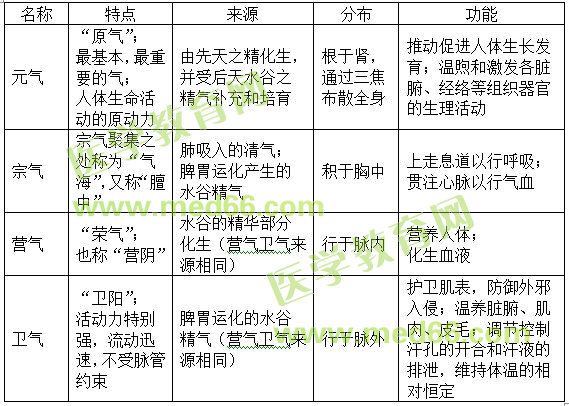 （2）气的功能①推动作用：对机体脏腑组织器官的功能活动起推动作用。②温煦作用：维持人体的正常体温。③防御作用：维持机体的毛孔开合。④固摄作用：维持血液在脉管内循行，防止逸出脉外。⑤气化作用：体内物质代谢的过程，即物质转化和能量转化的过程。Top7：督脉、任脉、冲脉、带脉的基本功能[考情分析]本知识点在2014考试中以配伍选择题出现，在2015、2016年考试中以最佳选择题出现，所占分值约为1分。考频指数：★★★★★ [具体内容]     （1）督脉：调节阳经气血，故称“阳脉之海”。（2）任脉：调节阴经气血，故称“阴脉之海”。（3）冲脉：调节十二经气血，故称“十二经脉之海”。（4）带脉的基本功能：①约束纵行诸经；②主司妇女的带下。Top8：体质类型[考情分析]本知识点在2014、2015、2016年考试中均以最佳选择题出现，所占分值约为1分。考频指数：★★★★★ [具体内容]     Top9：六淫的性质与致病特点[考情分析]本知识点在2014年考试中以最佳选择题出现，所占分值约为1分。考频指数：★★★ [具体内容]     Top10：七情内伤致病的特点[考情分析]本知识点在2015、2016年考试中均以最佳选择题出现，所占分值约为1分。考频指数：★★★★ [具体内容]     Top11：发病与阴阳失调的病机[考情分析]本知识点在2014、2016年考试中均以配伍选择题出现，所占分值约为2分。考频指数：★★★★★ [具体内容]     Top12：未病先防的原则和方法[考情分析]本知识点在2014、2015、2016年考试中均以多项选择题出现，所占分值约为1分。考频指数：★★★★★ [具体内容]     Top13：八纲与辨证的关系[考情分析]本知识点在2015、2016年考试中均以最佳选择题出现，所占分值约为1分。考频指数：★★★★ [具体内容]     八纲，指阴阳、表里、寒热、虚实八个辨证要点，也是辨证的纲领。（1）寒热用以分辨疾病的属性。（2）表里用以分辨疾病病位与病势的浅深。（3）虚实用以分辨邪正的盛衰。（4）疾病的基础是阴阳失调，因此，阴阳是区分疾病类别的总纲。Top14：望诊-望形体、望齿龈、望舌色、望舌形[考情分析]本知识点在2014、2015、2016年考试中均以配伍选择题出现，所占分值约为3分。考频指数：★★★★★ [具体内容]     （1）望形体（2）望齿龈（3）望舌色（4）望舌形Top15：闻诊-呼吸异常[考情分析]本知识点在2015年考试中以配伍选择题出现，所占分值约为3分。考频指数：★★★★ [具体内容]     Top16：问诊-问寒热、问疼痛、问食欲食量[考情分析]本知识点在2014、2016年考试中均以配伍选择题出现，所占分值约为3分。考频指数：★★★★ [具体内容]     （1）问寒热（2）问疼痛（3）问食欲食量Top17：寸口脉分候脏腑[考情分析]本知识点在2014年考试中以最佳选择题出现，所占分值约为1分。考频指数：★★★ [具体内容]     Top18：常见病脉的脉象和主病[考情分析]本知识点在2014年考试中以多项选择题出现，在2015、2016年考试中均以综合分析选择题出现，所占分值约为1分。考频指数：★★★★★ [具体内容]     Top19：脏腑辨证[考情分析]本知识点在2014年考试中以最佳选择题、配伍选择题、多项选择题出现，在2015年考试中以综合分析选择题出现，所占分值约为3分。考频指数：★★★★★ [具体内容]     （1）心病①心气虚与心阳虚②心血虚与心阴虚③心血瘀阻与心火亢盛（2）肺病（3）脾病（4）肝病（5）肾病（6）脏腑兼病Top20：治则与治法-正治与反治、因人制宜[考情分析]本知识点在2014年考试中以最佳选择题、多项选择题出现，在2015、2016年以多项选择题出现，所占分值约为1分。考频指数：★★★★★ [具体内容]     （1）正治与反治（2）三因制宜-因人制宜根据患者年龄、性别、体质、生活习惯、职业等不同特点，来考虑治疗用药的原则，叫作“因人制宜”。Top21：中医内科病证的辨证论治（除痹证、中暑外，其余均有考到） [考情分析]本知识点在2014年考试中以配伍选择题出现，在2015、2016年考试以最佳选择题、配伍选择题、综合分析选择题、多项选择题等题型中均有出现过，所占分值约为25分。并且近几年考查方剂、中成药的题目在不断增多，需要以《中药学专业知识（二）》的单味中药为基础，理解记忆方剂和中成药的选用。考频指数：★★★★★ [具体内容]     （1）感冒的辨证论治（2）咳嗽的辨证论治（3）喘证的辨证论治西医学的肺炎、支气管炎、肺气肿、肺源性心脏病、心源性哮喘以及癔病等发生呼吸困难时，可参考此内容辨证论治。（4）胸痹的辨证论治西医学的冠心病（心绞痛或心肌梗死）、其他原因引起的心绞痛（如主动脉瓣狭窄、梗阻型肥厚性心肌病）、心包炎以及肺源性心脏病等以上述表现为主的，均可参考此内容辨证论治。（5）不寐的辨证论治（6）胃痛的辨证论治（7）泄泻的辨证论治（8）便秘的辨证论治（9）中风的辨证论治西医学的急性脑血管疾病，如脑梗死、脑出血、短暂性脑缺血发作和蛛网膜下隙出血等有上述表现者，可参考此内容辨证论治。①半身不遂②语言不利（10）头痛的辨证论治（11）眩晕的辨证论治（12）消渴的辨证论治西医学的糖尿病，以及尿崩症和精神性多饮多尿症等以上述临床表现为主者，均可参考此内容辨证论治。（13）淋证的辨证论治淋证是指以小便频数短涩，淋沥刺痛，小腹拘急引痛为主症的病证。（14）癃闭的辨证论治癃闭是以小便量少，排尿困难，甚则小便闭塞不通为主症的一种病证。（15）阳痿的辨证论治（16）郁证的辨证论治（17）虚劳的辨证论治（18）痹证的辨证论治西医学的风湿性关节炎、结缔组织疾病（类风湿性关节炎、系统性红斑狼疮）、脊柱疾病（强直性脊柱炎、颈椎病、腰椎病）以及退行性骨关节病等，有上述临床表现者，均可参考此内容辨证论治。Top22：中医外科病证的辨证论治-乳癖、痤疮、痔疮[考情分析]本知识点在2014年考试中以多项选择题出现，在2015、2016年考试中均以最佳选择题出现，所占分值约为1分。考频指数：★★★★★ [具体内容]     （1）乳癖的辨证论治西医学的乳腺小叶增生、乳房囊性增生、乳房纤维瘤等疾病有上述临床表现者均可参考此内容辨证论治。（2）痤疮的辨证论治（3）痔疮的辨证论治Top23：中医妇科病证的辨证论治-痛经、崩漏[考情分析]本知识点在2015年考试中以配伍选择题出现，在2016年考试中以配伍选择题、综合分析选择题出现，所占分值约为5分。考频指数：★★★★★ [具体内容]     （1）痛经的辨证论治（2）崩漏的辨证论治Top24：中医儿科病证的辨证论治-积滞、厌食[考情分析]本知识点在2015、2016年考试中均以最佳选择题出现，所占分值约为1分。考频指数：★★★★★ [具体内容]     （1）积滞的辨证论治（2）厌食的辨证论治Top25：中医耳鼻咽喉科病证的辨证论治-鼻渊、口疮[考情分析]本知识点在2015、2016年考试中均以最佳选择题出现，所占分值约为1分。考频指数：★★★★★ [具体内容]     （1）鼻渊的辨证论治鼻渊，是指鼻流浊涕，量多不止为主要特点的鼻病。西医学的鼻窦炎、感冒、鼻中隔弯曲、中鼻甲肥大、鼻息肉、肿瘤、扁桃体肥大、腺样体肥大等疾病。（2）口疮的辨证论治Top26： 中药饮片的正名、别名以及并开药名[考情分析]本知识点在2014年、2016年考试中均以最佳选择题出现，所占分值约为2分。考频指数：★★★★ [具体内容]     （1）中药饮片的正名、别名中药正名是中药的规范化名称。（2）中药饮片的并开药名Top27：饮片的处方应付[考情分析]本知识点在2014年考试中以最佳选择题出现，在2015、2016年考试中均以最佳选择题、配伍选择题出现，所占分值约为4分。考频指数：★★★★★ [具体内容]     Top28：饮片的用药禁忌[考情分析]本知识点在2014年考试中以配伍选择题出现，在2015、2016年考试中均以最佳选择题、配伍选择题出现，所占分值约为5分。考频指数：★★★★★ [具体内容]     （1）“十八反”、“十九畏”的配伍禁忌1）“十八反”配伍禁忌：本草明言十八反，半蒌贝蔹及攻乌；藻戟遂芫俱战草，诸参辛芍叛藜芦。十八反列述了三组相反药，分别是：①乌头（川乌、附子、草乌）反半夏、瓜蒌（全瓜蒌、瓜蒌皮、瓜蒌仁、天花粉）、贝母（川贝、浙贝）、白蔹、白及。②甘草反甘遂、京大戟、海藻、芫花。③藜芦反人参、南沙参、丹参、玄参、苦参、细辛、芍药（赤芍、白芍）。2）“十九畏”配伍禁忌：硫黄原是火中精，朴硝一见便相争；水银莫与砒霜见，狼毒最怕密陀僧；巴豆性烈最为上，偏与牵牛不顺情；丁香莫与郁金见，牙硝难合京三棱；川乌草乌不顺犀，人参最怕五灵脂；官桂善能调冷气，若逢石脂便相欺；大凡修合看顺逆，炮爁炙煿莫相依。十九畏列述了九组十九味相反药，具体是：①硫黄畏朴硝（包括芒硝、玄明粉）。②水银畏砒霜。③狼毒畏密陀僧。④巴豆（包括巴豆霜）畏牵牛子（包括黑丑、白丑）。⑤丁香（包括母丁香）畏郁金。⑥川乌（包括附子）、草乌畏犀角。⑦芒硝（包括玄明粉）畏三棱。⑧官桂畏石脂。⑨人参畏五灵脂。（2）妊娠禁忌《中国药典》收载的妊娠禁用、慎用的中药有：①妊娠禁用中药有：三棱、天山雪莲、甘遂、莪术、商陆、斑蝥、麝香等。②妊娠慎用中药有：大黄、华山参、虎杖、乳香、桂枝、蟾酥等。（3）证候禁忌Top29：饮片的斗谱编排[考情分析]本知识点在2014年考试中以最佳选择题出现，在2016年考试中以最佳选择题、配伍选择题出现，所占分值约为4分。考频指数：★★★★★ [具体内容]     Top30：药味调配与调配复核[考情分析]本知识点在2014年考试中以配伍选择题出现，在2015年考试中以最佳选择题出现，在2016年考试中以多项选择题出现。所占分值约为3分。考频指数：★★★★★ [具体内容]     （1）药味调配①调配时，每一剂的重量误差应控制在±5%以内。②调配含有毒性中药饮片的处方，每次处方剂量不得超过二日极量。（2）中成药处方调配《中国药典》收载的妊娠禁用、忌用的品种，妊娠慎用的品种，虽然每年都有考到，但是内容较多，占分较少，故此内容不建议花费太多时间记忆。（3）饮片调配复核内容①核对调配好的药品是否与处方所开药味及剂数相符，有无错味、漏味、多味和掺杂异物，每剂药的剂量误差应小于±5%。必要时需复称。②审查有无相反（十八反、十九畏）药物，妊娠禁忌药物，毒麻药有无超量。毒性中药、贵细药品的调配是否得当。③核对需特殊煎煮或处理的药味如先煎、后下、包煎、烊化、另煎、冲服等是否单包并注明用法。④审查药品质量，保证无伪劣饮片，审查有无虫蛀、发霉变质，有无生炙或以生代炙，整药、籽药应捣未捣，调配处方有无乱代乱用等现象。Top31：中药汤剂的特殊煎药方法[考情分析]本知识点在2014、2015年考试中以配伍选择题出现，在2016年考试中以最佳选择题、配伍选择题出现，所占分值约为5分。考频指数：★★★★★ [具体内容]     Top32：28种毒性中药品种的用法用量[考情分析]本知识点在2014年考试中以多项选择题出现，在2015年考试中以配伍选择题出现，所占分值约为2分。考频指数：★★★★ [具体内容]     Top33：罂粟壳的用法用量、调剂及典型不良反应[考情分析]本知识点在2015年考试中以多项选择题出现，在2016年考试中以最佳选择题出现，所占分值约为1分。考频指数：★★★★ [具体内容]     ①用量一般3～6g，成人一次的常用量为每天3～6g。有成瘾性，不宜常服。②孕妇及儿童禁用，运动员慎用。③必须凭有麻醉药处方权的执业医师签名的淡红色麻醉药处方方可调配。④应与群药一起调配，不得单方发药。⑤不准生用，严禁单味零售。⑥每张处方不得超过3日用量，连续使用不得超过7天。⑦专柜、专锁、专账、专人管理。⑧禁止在中药材市场销售罂粟壳。应凭有执业医师签名的淡红色麻醉药处方方可调配。⑨处方保存3年备查。⑩罂粟壳典型的中毒症状是瞳孔极度缩小呈针尖样。Top34：中药饮片贮存中常见的质量变异现象 [考情分析]本知识点在2014年考试中以最佳选择题、配伍选择题出现，在2015、2016年考试中均以最佳选择题出现，所占分值约为1分。考频指数：★★★★★ [具体内容]     （1）中药饮片贮存中常见的质量变异现象（2）中药饮片可以发生多种质量变异现象的总结Top35：中药饮片的环境要求和贮藏要求[考情分析]本知识点在2015、2016年考试中均以配伍选择题出现，所占分值约为2分。考频指数：★★★★ [具体内容]     （1）中药饮片的环境要求①阴凉处：不超过 20℃。②凉暗处：避光并不超过20℃。③冷处：2～10℃。④常温：10～30℃。（2）中药饮片的贮藏要求Top36：中药养护-对抗贮存法[考情分析]本知识点在2014、2015、2016年考试中均以配伍选择题出现，所占分值约为2分。考频指数：★★★★★ [具体内容]     对抗贮存法：采用两种或两种以上药物同贮，相互克制起到防止虫蛀、霉变的养护方法。一般适用于数量不多的药物。如：如牡丹皮与泽泻、山药同贮，蛤蚧与花椒、吴茱萸或荜澄茄同贮，蕲蛇或白花蛇与花椒或大蒜瓣同贮，土鳖虫与大蒜同贮，人参与细辛同贮，冰片与灯心草同贮，硼砂与绿豆同贮，藏红花与冬虫夏草同贮等。还可采用与具有特殊气味的物质密封同贮，如山苍子油、花椒、樟脑、大蒜、白酒等，有时也可达到良好的防蛀、防霉效果。Top37：合理用药的基本原则[考情分析]本知识点在2014年考试中以多项选择题出现，在2015、2016年考试中均以最佳选择题出现，所占分值约为1分。考频指数：★★★★★ [具体内容]     合理用药的基本原则（1）安全：必须把保证患者用药安全放在首位。（2）有效：必须在用药安全的前提下，保证所用药物对所防治的疾病有效。（3）简便：必须在用药安全、有效的前提下，力争做到所推选药物的使用方法简便易行，使临床医师及使用者易于掌握，应用方便。（4）经济：必须在用药安全、有效的前提下，除力争做到所推选的药物用法简便外，还必须做到用药不滥，经济实用，并有利于环境保护。Top38：不合理用药的主要表现和后果[考情分析]本知识点在2015、2016年考试中均以多项选择题出现，所占分值约为1分。考频指数：★★★★ [具体内容]     （1）不合理用药的主要表现①辨析病证不准确，用药指征不明确。②给药剂量失准，用量过大或过小。③疗程长短失宜，用药时间过长或过短。④给药途径不适，未选择最佳给药途径。⑤服用时间不当，不利于药物的药效发挥。⑥违反用药禁忌，有悖于明令规定的配伍禁忌、妊娠禁忌、证候禁忌及服药时的饮食禁忌。⑦同类重复使用，因对药物的性能不熟，或单纯追求经济效益，导致同类药重复使用。⑧乱用贵重药品，因盲目自行购用，或追求经济效益，导致滥用贵重药品。（2）不合理用药的后果①浪费医药资源。②延误疾病的治疗。③引发药物不良反应及药源性疾病的发生。④造成医疗事故和医疗纠纷。Top39：中成药的合理联用-配伍应用、配伍禁忌[考情分析]本知识点在2014、2016年考试中以配伍选择题出现，在2015年考试中以最佳选择题出现，所占分值约为3分。考频指数：★★★★★ [具体内容]     （1）中成药之间的配伍应用（2）含“十八反”药味中成药的配伍禁忌1）半蒌贝蔹及攻乌①含附子的中成药：大活络丸、尪痹冲剂、天麻丸、人参再造丸。②含川贝、半夏的中成药：川贝枇杷露、蛇胆川贝液、通宣理肺丸。所以①的任意一个中成药均不可与②中的任意一个中成药联用。2）藻戟遂芫俱战草①含海藻的中成药：心通口服液、内消瘰疬丸。②含甘遂的中成药：祛痰止咳颗粒。③含甘草的中成药：橘红痰咳颗粒、通宣理肺丸、镇咳宁胶囊。所以①和②的任意一个中成药均不可与③中的任意一个中成药联用。（3）含“十九畏”药味中成药的配伍禁忌丁香莫与郁金见①含郁金的中成药：利胆排石片、胆乐胶囊、胆宁片。②含丁香的中成药：六应丸、苏合香丸、妙济丸、纯阳正气丸、紫雪散。所以①的任意一个中成药均不可与②中的任意一个中成药联用。（4）含有毒药物中成药的联用①大活络丸与天麻丸合用，两者均含附子，不宜联用。②朱砂安神丸与天王补心丸合用，两者均含朱砂，不宜联用。③复方丹参滴丸和速效救心丸，两者均含有冰片，不宜联用。（5）不同功效药物联用的辨证论治和禁忌①如附子理中丸与牛黄解毒片联用，附子理中丸系温中散寒之剂，而牛黄解毒片性质寒凉，二者不可联用。②附子理中丸与黄连上清丸、金匮肾气丸与牛黄解毒片等合用，均属不注意证候的不合理用药。Top40：中西药联用的特点[考情分析]本知识点在2014、2015年考试中均以配伍选择题出现，所占分值约为2分。考频指数：★★★★★ [具体内容]     （1）中西药联用协同增效（2）中西药联用降低毒副反应（3）中西药联用减少剂量①珍菊降压片[珍珠层粉、野菊花、槐花米、盐酸可乐定、氢氯噻嗪（双氢克尿噻）]有较好的降压及改善症状的作用。若以常用量每次1片，每日3次计，盐酸可乐定比单用剂量减少60%。②地西泮＋苓桂术甘汤——地西泮用量只需常规用量的1/3，嗜睡等不良反应也因为并用中药而消除。方面疾病所处阶段比拟关系举例病疾病的全过程爷爷感冒、痹证、荨麻疹、食积、热淋、虚劳、鼻渊证疾病的某一阶段爸爸肝脾不和、风寒犯肺、气虚血瘀症疾病的个别现象孙子嗳气、恶寒发热、鼻痒喷嚏、舌质紫黯、心悸、胸胁胀满、胸痛彻背五脏生理功能具体内容肝肝主疏泄调畅情志肝肝主疏泄促进消化吸收肝肝主疏泄促进血液运行和津液代谢肝肝主藏血贮藏血液、调节血量、防止出血心心主血脉推动血液在脉管内运行心心主血脉对血液生成有一定作用心心主神明主宰生命活动和主宰意识、思维、情志等精神活动脾脾主运化运化水谷和水液脾脾主统血统摄、控制血液，使其正常循行于脉内肺肺主气，司呼吸主呼吸之气和主一身之气的作用肺肺主宣发与肃降宣发与肃降相互依存，维持呼吸运动、水液代谢的正常进行肺肺主通调水道肺气宣发与肃降，对于体内津液代谢具有疏通和调节的作用肺肺朝百脉，主治节肺朝百脉：全身血液通过经脉聚会于肺肺肺朝百脉，主治节肺主治节：肺气具有治理调节肺之呼吸及全身之气、血、津液的机能肾肾藏精，主生长、发育与生殖肾对精气具有封藏作用肾肾主水肾的气化功能，对于体内津液的输布和排泄，维持津液代谢平衡起着调节作用肾肾主纳气肾有摄纳肺所吸入的清气，保持吸气的深度方面相似内容的总结“之本”的总结心为生之本；肾为先天之本；脾为后天之本；肝为罢极之本“脏”的总结肺为“娇脏”；肝为“刚脏”“之官”的总结心为君主之官；肝为将军之官“之余”的总结爪为筋之余；发为血之余；齿为骨之余“之府”的总结腰为肾之府；脑为元神之府；脉为血之府；三焦为孤府“气”的总结主气—肺；生气—脾；纳气—肾“气之”的总结气之主—肺；气之根—肾“血”的总结主血（主行血）—心；统血—脾；藏血—肝“器”的总结脾为生痰之器，肺为贮痰之器“心”的总结心为五脏六腑之大主；汗为心之液；舌为心之苗“水”的总结肺主通调水道，脾主运化水液五脏五志五液五体五华五窍肝怒泪筋爪目心喜汗脉面舌脾思涎肉唇口肺悲涕皮毛鼻肾恐唾骨发耳体质类型形体结构生理特点性格趋向比喻偏阳质适中或偏瘦，较结实亢奋、喜动、畏热喜冷、食量大急躁，外向青少年偏阴质适中或偏胖，但肌肉不壮抑制、喜静、畏寒喜暖、食量小胆小易惊，内向老年人阴阳平和质身体强壮，胖瘦适度正常有度平和，适应力强青壮年六淫致病特点风邪风为阳邪，其性开泄，易袭阳位；风邪善行而数变，病位游移，行无定处；风为百病之长（主要致病因素）寒邪寒为阴邪，易伤阳气；寒性凝滞，主痛，疼痛较剧；寒性收引暑邪暑为阳邪，其性炎热；暑性升散，耗气伤津；暑多挟湿。具有季节性湿邪湿为阴邪，易阻遏气机，损伤阳气；湿性重浊；湿性黏滞；湿性趋下，易伤阴位燥邪燥性干涩，易伤津液；燥易伤肺火热邪气火热为阳邪，其性炎上；火易伤津耗气；火热易生风动血，热则破血妄行；火热易发肿疡总结风邪为六淫邪气的主要致病因素阴邪：寒邪、湿邪阳邪：风邪、暑邪、火热邪气易伤及津液的邪气：暑邪、燥邪、火邪七情所伤脏腑影响内脏气机症状表现怒怒伤肝怒则气上急躁、易怒、头晕、吐血喜喜伤心喜则气缓心悸、怔忡、失眠思思伤脾思则气结纳呆、腹胀、便溏悲（忧）悲伤肺悲则气消气短乏力、少气懒言、声音低微恐恐伤肾恐则气下大小便失禁、遗精、带下惊惊伤肾惊则气乱惊悸、不安、精神错乱阴阳失调内容内容症状阴阳偏盛阴偏盛阴盛则寒（实寒证）形寒肢冷、舌淡阴阳偏盛阳偏盛阳盛则热（实热证）壮热、面红、目赤阴阳偏衰阴偏衰阴虚则热（虚热证）五心烦热、潮热盗汗、两颧红赤、舌红少苔、脉细数阴阳偏衰阳偏衰阳虚则寒（虚寒证）面色（白光）白、畏寒肢冷、舌淡、脉迟阴阳格拒阴盛格阳真寒假热证四肢厥逆、下利清谷、脉微欲绝、身热反不恶寒（但欲盖衣被）、面颊泛红阴阳格拒阳盛格阴真热假寒证身热、面红、气粗、烦躁，又突然出现四肢厥冷（身热不恶寒）、脉象沉伏（但沉数有力）阴阳互损阳损及阴阴阳两虚证-阴阳互损阴损及阳阴阳两虚证-阴阳亡失亡阳阳虚至极，表现寒象冷汗淋漓、肌肤手足逆冷、精神疲惫、神情淡漠、甚则见昏迷、脉微欲绝阴阳亡失亡阴阴虚至极，表现热象汗出不止、汗热而黏、手足温和喘渴烦躁等预防即“治未病”原则方法未病先防培养正气，提高抗病能力重视精神调养未病先防培养正气，提高抗病能力加强身体锻炼未病先防培养正气，提高抗病能力注意生活起居未病先防培养正气，提高抗病能力人工免疫未病先防消灭病邪，防止邪气侵害药物杀灭病邪未病先防消灭病邪，防止邪气侵害讲究卫生未病先防消灭病邪，防止邪气侵害避免病邪侵害未病先防消灭病邪，防止邪气侵害防范各种外伤既病防变-早期诊治既病防变-控制疾病的传变症状疾病证候形体肥胖，肤白无华，精神不振者，即“形盛气虚”阳气不足证形瘦肌削，面色苍黄，胸廓狭窄，皮肤干焦阴血不足证多见于“鸡胸”“龟背”先天禀赋不足，肺气耗散，脾胃虚弱，肾精亏损眼睑、口唇或手指、足趾不时颤动见于急性热病，动风发痉的先兆眼睑、口唇或手指、足趾不时颤动见于虚损久病，则为气血不足，经脉失养四肢抽搐见于风病，如急慢惊风手足拘挛、屈伸不利属于肝病的筋急，或为寒凝筋脉，或为血液损伤、筋脉失养足或手软弱无力、行动不灵属于痿证一侧手足举动不遂，或麻木不仁多为中风偏瘫一侧手足疼痛而肌肉萎缩多为风邪耗血，正虚邪留项背强直、角弓反张、四肢抽搐为痉病名称证型症状望齿胃热炽盛、津液大伤牙齿干燥望齿肾精枯竭干燥如枯骨望齿肾虚或虚火上炎牙齿松动稀疏、齿根外露者望齿胃中有热或虫积睡中咬牙或啮齿望龈血虚不荣龈色淡白者望龈胃火上炎牙龈红肿望龈胃火伤络牙龈出血而红肿望龈气虚，或虚火伤络不红而微肿者舌色主证淡白舌（较正常舌色浅）主虚寒证红舌（较正常舌色深）主热证绛舌（为深红色）主内热深重紫舌（为紫色）主血瘀舌形主证嫩舌（舌质纹理细腻）主虚证、寒证老舌（舌质纹理粗糙）主实证，热证瘦薄舌（舌体瘦小且薄）主气血亏虚或阴虚火旺胖大齿痕舌（舌体胖大，舌边或有齿痕）主脾肾不足或心脾热盛裂纹舌（舌面有明显裂纹）主热盛津伤、血亏阴虚或见于正常舌芒刺舌（舌乳头增生、肥大，高起如刺，摸之棘手）主热盛呼吸异常症状表现气微与气粗呼吸微弱，多是肺肾之气不足，属于内伤虚损气微与气粗呼吸有力，声高气粗，多是热邪内盛，气道不利，属于实热证。哮与喘呼吸困难，短促急迫，甚则鼻翼煽动，或张口抬肩不能平卧的称为喘哮与喘喘气时喉中有哮鸣声的称为哮少气与叹息呼吸微弱，气少不足以息的，称为“少气”，多因气虚所致少气与叹息胸中郁闷不舒，发出长叹的声音，称为“叹息”（古称太息），多因情志抑郁，肝失疏泄所致寒热类型寒热类型临床表现临床意义恶寒发热恶寒发热恶寒重、发热轻、无汗、身痛、脉浮紧表寒证恶寒发热恶寒发热发热重、恶寒轻、口渴、面红、脉浮数表热证寒热往来寒热往来恶寒发热交替而作，发有定时半表半里证，疟疾但寒不热但寒不热突然怕冷，脘腹或其他局部冷痛剧烈实寒证但寒不热但寒不热久病唯感畏寒而不发热，面白肢冷虚寒证但热不寒壮热高热不退、不恶寒反恶热，口大渴，汗大出，脉洪大里实热证但热不寒潮热阴虚潮热：午后或入夜发热，五心烦热，“骨蒸潮热”，盗汗、颧赤、口咽干燥、舌红少津阴虚证但热不寒潮热湿温潮热：午后热甚、身热不扬，多见胸闷呕恶、头身困重、大便溏薄、苔腻湿温证但热不寒潮热阳明潮热：常于日哺阳明旺时而热甚，又称“日哺潮热”，兼见腹满痛拒按、大便燥结、手足汗出、舌苔黄燥阳明腑实证但热不寒长期低热发热日期较长，热度仅较正常体温稍高（不超过38℃）阴虚内热，气虚发热类别疼痛特点临床意义胀痛疼痛伴有胀满，胸闷气滞重痛疼痛伴有沉重感湿邪困阻刺痛疼痛如针刺血瘀绞痛疼痛如刀绞瘀血、虫积、结石灼痛痛处灼热，喜凉热证冷痛痛有冷感，喜暖寒证隐痛疼痛较轻，可以忍耐，隐隐作痛，绵绵不休虚证掣痛抽掣或牵引而痛，多与肝病有关筋脉失养，阻滞不通症状临床意义消谷善饥，饥不择食胃热证，胃火炽盛饥不欲食，知饥不食胃阴不足易饥多食，大便溏泻胃强脾弱久病不能食，突然暴食中焦脾胃之气将绝的征象，称为“除中”或“回光返照”食欲减退脾胃虚弱厌恶食物或恶闻食臭厌食，也称恶食，多见于伤食部位左手脉右手脉寸心肺关肝脾尺肾门（命门，即为肾）名称主病记忆技巧浮脉表证恶寒发热同时并见为表证，常见浮脉浮脉浮紧脉主风寒表证；浮数脉主风热表证浮紧脉主风寒表证；浮数脉主风热表证沉脉里证脉沉有力为里实；脉沉无力为里虚数脉热证有力为实热；无力为虚热迟脉寒证有力为冷积，无力为阳虚滑脉痰饮、食滞、实热，妊娠也可见滑脉“市集谈话凑热闹”，市集=食积（食滞）、谈=痰饮、热=实热涩脉气滞血瘀、精伤血少气滞血瘀、精伤血少弦脉肝胆病、痛证、痰饮技巧：弹琴弦，干杯痛饮。弦=弦脉，痛=痛证，饮=痰饮，干=肝胆病总结主痰饮的脉象：口诀为：粗节鲜花。注解：粗=促脉，节=结脉，鲜=弦脉，花=滑脉主痰饮的脉象：口诀为：粗节鲜花。注解：粗=促脉，节=结脉，鲜=弦脉，花=滑脉证型共有症状临床表现辨证要点心气虚心悸，气短，自汗，活动或劳累后加重面色（白光）白，体倦乏力，舌质淡，舌体胖嫩，苔白，脉虚心脏及全身功能活动衰弱心阳虚心悸，气短，自汗，活动或劳累后加重形寒肢冷，心胸憋闷，面色苍白，舌淡或紫暗脉细弱或结代以在心气虚证的基础上出现虚寒症状为辨证要点证型共有症状临床表现辨证要点心血虚心悸，心烦，易惊，失眠，健忘眩晕，面色不华，唇舌色淡，脉细弱心的常见症状与血虚证共见心阴虚心悸，心烦，易惊，失眠，健忘低热，盗汗，五心烦热，口干，舌红少津，脉细数心的常见症状与阴虚证共见证型临床表现辨证要点心血瘀阻心悸，心前区刺痛或闷痛，并常引臂内侧疼痛，尤以左臂痛厥为多见，一般痛势较剧，时作时止，重者并有面、唇、指甲青紫，四肢逆冷，舌质暗红，或见紫色斑点，苔少，脉微细或涩胸部憋闷疼痛，痛引肩背内臂，时发时止心火亢盛心中烦热，急躁失眠，口舌糜烂疼痛，口渴，舌红，脉数，甚则发生吐血、衄血心及舌、脉等有关组织出现实火内炽的症状证型临床表现辨证要点肺气虚咳喘无力，气短懒言，声音低微，或语言断续无力，稍一用力则气吁而喘，周身乏力，自汗出，面色（白光）白，舌质淡嫩，脉虚弱咳喘无力，气少不足以息和全身功能活动减弱肺阴虚咳嗽较重，干咳无痰，或痰少而黏，并有咽喉干痒，或声音嘶哑，身体消瘦，舌红少津，脉细无力。阴虚火旺还可见咳痰带血，干渴思饮，午后发热，盗汗，两颧发红，舌质红，脉细数肺病常见症状的基础上伴见阴虚内热风寒犯肺咳嗽或气喘，咯痰稀薄，色白而多泡沫，口不渴，常伴有鼻流清涕，或发热恶寒，头痛身酸楚。舌苔薄白，脉浮或弦紧咳嗽兼见风寒表证风热犯肺常见咳嗽，咯黄稠痰，不易咳出，甚则咳吐脓血臭痰，一般还伴咽喉疼痛，鼻流浊涕，口干欲饮等，舌尖红，脉浮数。病重者可见气喘鼻煽，烦躁不安咳嗽与风热表证共见燥热犯肺干咳无痰，或痰少而黏，缠喉难出，鼻燥咽干，舌尖红，苔薄白少津，脉浮细而数。并常伴有胸痛，或发热头痛，身酸楚肺系症状表现干燥少津痰浊阻肺咳嗽，痰量多，色白而黏，容易咯出，或见气喘，胸满，呕恶等症。舌苔白腻，脉象多滑咳嗽痰多质黏色白易咯证型病机临床表现辨证要点脾气虚脾失健运食纳减少，食后作胀，或肢体浮肿，小便不利，或大便溏泻，时息时发。并伴有身倦无力，气短懒言，面色萎黄，舌质淡嫩，苔白，脉缓弱运化功能减退和气虚证共见脾气虚脾虚下陷子宫脱垂，脱肛，胃下垂，慢性腹泻，并见食纳减少，食后作胀，少腹下坠，体倦少气，气短懒言，面色萎黄，舌淡苔白，脉虚脾气虚和内脏下垂脾气虚脾不统血面色苍白或萎黄，饮食减少，倦怠无力，气短，肌衄，便血以及妇女月经过多，或崩漏，舌质淡，脉细弱脾气虚的基础上出血共见脾阳虚在脾失健运症状的基础上，同时出现腹中冷痛，腹满时减，得温则舒，口泛清水，四肢不温，气怯形寒脉沉迟而舌淡苔白。妇女则见白带清稀，小腹下坠，腰酸沉等症。在脾失健运症状的基础上，同时出现腹中冷痛，腹满时减，得温则舒，口泛清水，四肢不温，气怯形寒脉沉迟而舌淡苔白。妇女则见白带清稀，小腹下坠，腰酸沉等症。脾运失健的基础上伴有寒象寒湿困脾脘腹胀满，头身困重，食纳减少，泛恶欲吐，口不渴，便溏稀薄，小便不利，妇女带下。舌苔白腻或厚，脉迟缓而濡脘腹胀满，头身困重，食纳减少，泛恶欲吐，口不渴，便溏稀薄，小便不利，妇女带下。舌苔白腻或厚，脉迟缓而濡脾的运化功能障碍为基础，同时又有寒湿中遏的表现脾胃湿热面目皮肤发黄，鲜明如橘色，脘腹胀满，不思饮食，厌恶油腻，恶心呕吐，体倦身重，发热，口苦，尿少而黄。舌苔黄腻，脉濡数面目皮肤发黄，鲜明如橘色，脘腹胀满，不思饮食，厌恶油腻，恶心呕吐，体倦身重，发热，口苦，尿少而黄。舌苔黄腻，脉濡数脾的运化功能障碍和湿热内阻证型临床表现临床表现辨证要点肝气郁结胁肋胀痛，胸闷不舒，善太息，神情沉默，不欲饮食，或见口苦善呕，头目眩晕，脉弦，舌苔白滑。在妇女则有月经不调，痛经或经前乳房作胀胁肋胀痛，胸闷不舒，善太息，神情沉默，不欲饮食，或见口苦善呕，头目眩晕，脉弦，舌苔白滑。在妇女则有月经不调，痛经或经前乳房作胀情志抑郁，肝经所过部位发生胀闷疼痛，在妇女则有月经不调等肝火上炎头痛眩晕，耳聋耳鸣，面红目赤，口苦，尿黄，甚则咳血，吐血，衄血。舌红苔黄，脉弦数头痛眩晕，耳聋耳鸣，面红目赤，口苦，尿黄，甚则咳血，吐血，衄血。舌红苔黄，脉弦数脉循行所过的头、目、耳、胁部位见到实火炽盛症状肝阴虚眩晕耳鸣，胁痛目涩，面部烘热，五心烦热，潮热盗汗，口咽干燥，手足蠕动，舌红少津，脉弦细数眩晕耳鸣，胁痛目涩，面部烘热，五心烦热，潮热盗汗，口咽干燥，手足蠕动，舌红少津，脉弦细数肝病症状和阴虚证共见肝阳上亢头痛、头胀、眩晕，时轻时重，耳鸣耳聋，口燥咽干，两目干涩，失眠健忘，腰膝酸软，舌红少津，脉多弦而有力头痛、头胀、眩晕，时轻时重，耳鸣耳聋，口燥咽干，两目干涩，失眠健忘，腰膝酸软，舌红少津，脉多弦而有力肝阳亢于上而肾阴亏于下肝血虚眩晕耳鸣，面白无华爪甲不荣，夜寐多梦，视力减退或雀目，或见肢体麻木，关节拘急不利，手足震颤，肌肉跳动，舌淡苔白，脉弦细。妇女常见月经量少、色淡，甚则经闭。眩晕耳鸣，面白无华爪甲不荣，夜寐多梦，视力减退或雀目，或见肢体麻木，关节拘急不利，手足震颤，肌肉跳动，舌淡苔白，脉弦细。妇女常见月经量少、色淡，甚则经闭。筋脉、爪甲、两目、肌肤等失去血的濡养以及全身血虚肝风内动肝阳化风眩晕欲仆，头胀头痛，肢麻或震颤，舌体歪斜，舌红脉弦，甚则猝然昏倒，舌强，语言不利，或半身不遂平素具有肝阳上亢的现象结合突然出现肝风内动的症状肝风内动热极生风高热，肢体抽搐，项强，两眼上翻，甚则角弓反张，神志昏迷，舌红脉弦数高热与肝风共见肝风内动血虚生风头目眩晕，视物模糊，面色萎黄，肢体麻木或震颤，手足拘急，肌肉瞤动，脉弦细，舌淡少苔。血虚筋脉失养所表现的动风筋脉、爪甲、两目、肌肤等失去血的濡养的症状，以及全身血虚肝胆湿热胁肋满闷疼痛，黄疸，小便短赤，或小便黄而浑浊，或带下色黄腥臭，外阴瘙痒，或睾丸肿痛，红肿灼热，舌苔黄腻，脉弦数胁肋满闷疼痛，黄疸，小便短赤，或小便黄而浑浊，或带下色黄腥臭，外阴瘙痒，或睾丸肿痛，红肿灼热，舌苔黄腻，脉弦数胁肋胀痛，身目发黄或阴部瘙痒，带下黄臭，舌红苔黄腻寒滞肝脉少腹胀痛，牵引睾丸，或睾丸胀大下坠，或阴囊冷缩。舌润苔白，脉多沉弦少腹胀痛，牵引睾丸，或睾丸胀大下坠，或阴囊冷缩。舌润苔白，脉多沉弦少腹牵引阴部坠胀冷痛证型临床表现辨证要点肾阳虚形寒肢冷，精神不振，腰膝酸软，或阳痿不举。舌淡苔白，脉沉迟或两尺无力全身功能低下伴见寒象肾阴虚头晕目眩，耳鸣耳聋，牙齿松动，失眠遗精，口燥咽干，五心烦热，盗汗，腰膝酸痛。舌红，脉细数肾病的主要症状和阴虚内热症状同见肾精不足男子精少不育，女子经闭不孕，性功能减退。小儿发育迟缓，身材矮小，智力和动作迟钝，囟门迟闭，骨骼痿软。成人早衰，发脱齿摇，耳鸣耳聋，健忘恍惚，动作迟缓，足痿无力，精神呆钝小儿生长发育迟缓，成人早衰，生殖功能减退肾气不固滑精早泄，尿后余沥，小便频数而清，甚则不禁，腰脊酸软，面色淡白，听力减退，舌淡苔白，脉细弱肾及膀胱不能固摄肾不纳气气虚喘促，呼多吸少，动则喘甚，汗出，四肢不温，恶风寒，面部虚浮，脉虚浮，舌质淡久病咳喘，呼多吸少，气不得续，动则加重为主，伴见肺肾气虚证型临床表现辨证要点心肺两虚气短心悸，面色（白光）白，甚者可见口唇青紫。舌淡，脉细弱心悸咳喘与气虚证共见心脾两虚心悸怔忡，失眠多梦，健忘，食纳减少，腹胀，大便溏泻，倦怠乏力，舌质淡嫩，脉细弱心悸失眠，面色萎黄，神疲食少，腹胀便溏心肾不交虚烦失眠，心悸健忘，头晕耳鸣，咽干，腰膝酸软，多梦遗精，潮热盗汗，小便短赤。舌红无苔，脉细数失眠，伴见心火亢而肾水虚肺脾两虚久咳不已，短气乏力，痰多清稀，食纳减少，腹胀便溏，甚则足面浮肿。舌淡苔白，脉细弱咳喘，纳少、腹胀便溏为主，伴见气虚症状肝火犯肺胸胁窜痛，咳嗽阵作，甚则咳吐鲜血，性急善怒，烦热口苦，头眩目赤。舌苔薄，舌质红，脉弦数胸胁灼痛，急躁易怒，目赤口苦，咳嗽肺肾阴虚咳嗽痰少，动则气促，间或咳血，腰膝酸软，消瘦，骨蒸潮热，盗汗遗精，颧红。舌红苔少，脉细数久咳痰血，腰膝酸软，遗精等症与阴虚症状同见肝脾不调胸胁胀痛，善太息，腹部胀满，肠鸣，大便稀薄，矢气多，精神抑郁，性情急躁，食纳减少，舌苔白，脉弦数胸胁胀满窜痛，易怒，纳呆，腹胀，便溏肝胃不和胸胁胀满，善太息，胃脘胀满作痛，嗳气吞酸，嘈杂或呕恶，苔薄黄，脉弦。肝郁气滞，故胸胁胀痛、善太息。肝气犯胃，胃失和降，故嗳气、吞酸、嘈杂、呕恶脘胁胀痛，吞酸嘈杂脾肾阳虚畏寒肢冷，气短懒言，身体倦怠，大便溏泻或五更泄泻，或见浮肿，甚则腹满膨胀。舌质淡，苔白润，脉细弱腰膝、下腹冷痛，久泻不止，浮肿等与寒证并见肝肾阴虚头晕目眩，耳鸣，胁痛，腰膝酸软，咽干，颧红，盗汗，五心烦热，男子或见遗精，女子或见月经不调。舌红无苔，脉细数胁痛，腰膝酸软，耳鸣，遗精与阴虚内热正治与反治治法适用病证正治（逆治）寒者热之实寒证正治（逆治）热者寒之实热证正治（逆治）虚则补之虚证正治（逆治）实则泻之实性病证反治（从治）热因热用真寒假热证反治（从治）寒因寒用真热假寒证反治（从治）塞因塞用真虚假实证反治（从治）通因通用真实假虚证类别症状治法方剂中成药风寒感冒恶寒重，发热轻，无汗头痛，肢体酸痛，或鼻塞声重，或鼻痒喷嚏，流涕清稀，咽痒，咳嗽，痰吐稀白。舌苔薄白，脉浮紧辛温解表，宣肺散寒荆防败毒散感冒清热颗粒、正柴胡饮颗粒、表实感冒颗粒风热感冒身热较著，微恶风，头胀痛，或咳嗽少痰，或痰出不爽，咽痛咽红，口渴。舌边尖红，苔薄白或微黄，脉浮数清热宣肺解表银翘散银翘解毒丸（片）、复方金黄连颗粒、桑菊感冒片、双黄连口服液时行感冒突然发热，高热不退，甚则寒战，周身酸痛，无汗，咳嗽，口干，咽喉疼痛，伴明显全身症状，呈现流行性发作。舌红，苔黄，脉浮数清热解毒清瘟解毒丸清开灵颗粒（口服液）、羚羊感冒片、连花清瘟胶囊体虚感冒发热，恶寒较甚，无汗，头痛鼻塞，身楚倦怠，咳嗽，咳痰无力。舌淡，苔白，脉浮无力益气解表，宣肺化痰参苏饮参苏丸类别症状治法方剂中成药风寒犯肺咳嗽声重，痰稀色白，口不渴，恶寒，或有发热，无汗，或兼头痛。舌苔薄白，脉浮紧疏散风寒，宣肺解表杏苏散 通宣理肺丸、 风寒咳嗽丸、杏苏止咳糖浆、三拗片风热犯肺 咳嗽气粗，咯痰黏稠，色白或黄，咽痛，声音嘶哑，或兼发热，微恶风，口微渴。舌边尖红，苔薄白或微黄，脉浮数辛凉解表，宣肺清热 桑菊饮 蛇胆川贝枇杷膏、急支糖浆、桑菊感冒片（合剂）燥邪伤肺干咳无痰，或痰少而黏，不易咳出，或痰中带血，并见鼻燥咽干。舌红少津，脉细数辛凉清润桑杏汤 二母宁嗽丸、蜜炼川贝枇杷露 痰热壅肺  咳嗽气粗，痰多黄稠，烦热口干。舌红，苔黄腻，脉滑数清热化痰肃肺清金化痰汤 清气化痰丸、复方鲜竹沥液、蛇胆川贝散、橘红丸、葶贝胶囊、止咳橘红丸 肺肾阴虚干咳少痰，或痰中带血，午后咳甚，或伴五心烦热，颧红，耳鸣。舌红少苔，脉细数滋阴润肺，止咳化痰百合固金汤二冬膏、养阴清肺丸、百合固金丸类别症状治法方剂中成药风寒闭肺喘咳气逆，呼吸急促，胸部胀闷，痰多色白稀薄而带泡沫，兼头痛鼻塞，无汗，恶寒、发热。舌苦薄白而滑，脉浮紧宣肺散寒麻黄汤 小青龙合剂、桂龙咳喘宁胶囊 痰热郁肺喘咳气涌，胸部胀痛，痰稠黏色黄，或夹血痰，伴胸中烦闷，身热，有汗，口渴喜冷饮，咽干，面红，尿赤，便秘。苔薄黄腻，脉滑数清热化痰，宣肺止咳桑白皮汤 清肺化痰丸、清肺消炎丸 肾不纳气 喘促日久，呼多吸少，气不得续，动则喘甚，小便常因咳甚而失禁，或尿后余沥，形瘦神疲，汗出肢冷，面唇青紫，或有跗肿，舌淡苔薄，脉沉弱；或见喘咳，面红烦躁，口咽干燥，足冷，汗出如油，舌红少津，脉细补肾纳气金匮肾气丸 七味都气丸 类别症状治法方剂中成药气虚血瘀 胸痛隐隐，遇劳则发，神疲乏力，气短懒言，心悸自汗。舌胖有齿痕，色淡暗，苔薄白，脉弱而涩，或结、代益气活血 补阳还五汤 通心络胶囊、舒心口服液、芪参胶囊、芪参益气滴丸、参芍片 气滞血瘀 胸痛胸闷，胸胁胀满，心悸。唇舌紫暗，脉涩 行气活血 血府逐瘀汤 血府逐瘀口服液、复方丹参滴丸、速效救心丸、心可舒片 痰瘀痹阻 胸闷痛如窒，痛有定处，形体肥胖，肢体沉重，纳呆痰多。舌色暗，苔浊腻，脉滑，或有结、代 豁痰化瘀 瓜蒌薤白半夏汤合丹参饮 丹蒌片寒凝心脉胸痛彻背，感寒痛甚，胸闷气短，心悸，形寒肢冷，面白。舌苔白，脉沉迟或沉紧温阳散寒 乌头赤石脂丸 冠心苏合丸、宽胸气雾剂气阴两虚 胸闷隐痛，时作时止，心悸气短，倦怠懒言，头晕，失眠多梦。舌红少苔，脉弱而细数益气养阴 生脉散 黄芪生脉饮、生脉饮（胶囊） 心肾阳虚 心悸而痛，胸闷，甚则胸痛彻背，畏寒肢冷，气短汗出，腰酸肢肿，面色苍白，唇甲淡暗。舌淡白或紫暗，脉沉细或沉微欲绝温补心肾 附子汤合右归饮 芪苈强心胶囊、参仙升脉口服液类别症状治法方剂中成药心火炽盛 不寐，心烦，口干，舌燥，口舌生疮，小便短赤。舌尖红，苔薄白，脉数有力或细数清心泻火 朱砂安神丸朱砂安神丸 肝气郁结 不寐，情志变化则加重，平时情志抑郁，胁肋胀痛，嗳气时作，或胸闷喜太息。舌苔薄白，脉弦疏肝解郁 柴胡疏肝散 解郁安神颗粒、解郁丸 阴血亏虚 不寐，健忘，心悸怔忪，虚烦不安，甚则盗汗、梦遗等。舌偏淡，苔薄少，脉细或细数滋阴养血天王补心丹 天王补心丸、养血安神丸 心脾两虚 不易入睡，多梦易醒，心悸健忘，神疲食少，四肢倦怠，腹胀便溏，面色少华，舌淡苔薄，脉细无力健脾养心归脾汤 天王补心丸、养心安神丸类别症状治法方剂中成药寒凝气滞 胃痛暴作，喜温恶寒，得温痛减，口和不渴或吐清水。舌淡，苔薄白，脉弦紧 温中散寒，和胃止痛 良附丸良附丸 饮食停滞 胃痛胀满，嗳腐恶食，或吐不消化食物，吐食或矢气后痛减，或大便不爽。舌苔厚腻，脉滑导滞和胃保和丸 保和丸、加味保和丸、六味安消散、沉香化滞丸、开胃山楂丸 肝胃不和胃脘胀痛，连及胁肋，嗳气后疼痛减轻，生气时胃痛加重，食欲不振，或见嘈杂吞酸。舌红，苔薄白，脉弦疏肝理气，和胃止痛柴胡疏肝散气滞胃痛颗粒、柴胡舒肝丸、舒肝和胃丸、沉香化气丸肝胃郁热 胃脘灼痛，痛势急迫，烦躁易怒，泛酸嘈杂，口干口苦。舌红苔黄，脉弦或弦数疏肝泄热， 和胃止痛 丹栀逍遥散合左金丸 加味左金丸、左金丸、胃逆康胶囊 脾胃虚寒 胃痛隐隐，喜温喜按，空腹痛甚，得食痛减，泛吐清水，纳差，神疲乏力，甚则手足不温，大便溏薄。舌淡苔白，脉虚弱或迟缓 温中健脾，和胃止痛黄芪建中汤 温胃舒胶囊、黄芪健胃膏、小建中颗粒 类别症状治法方剂中成药食伤肠胃 腹痛肠鸣，泻下粪便臭如败卵，泻后痛减，泻下伴有不消化食物，脘腹胀满嗳腐吞酸，不思饮食。舌苔垢浊或厚腻，脉滑消食导滞 保和丸 保和丸、加味保和丸 湿热内蕴 泄泻腹痛，泻下急迫，或泻而不爽，粪色黄褐，气味臭秽，肛门灼热，小便短黄，烦热口渴。舌质红，苔黄腻，脉滑数清热利湿 葛根芩连汤 复方黄连素片、葛根芩连丸（片）、香连丸 脾胃气虚 大便时溏时泻，水谷不化，迁延反复，食少，食后脘闷不适，稍进油腻之物，则便次明显增多，面色萎黄，肢倦乏力。舌质淡，苔薄白，脉细弱 健脾益气，化湿止泻参苓白术散 开胃健脾丸、参苓白术散、健脾丸、涩肠止泻散 脾肾阳虚 黎明之前，脐腹作痛，肠鸣即泻，泻后则安，腹部喜温，形寒肢冷，腰膝酸软。舌淡苔白，脉沉细 温肾健脾，固涩止泻 四神丸 四神丸、固本益肠片类别症状治法方剂中成药热结肠胃 大便干结，小便短赤，面红身热，或兼腹胀腹痛，口干，口臭，口苦。舌红苔黄腻或燥裂，脉滑数或弦数清热润肠通腑麻子仁丸 清宁丸、一清胶囊、新清宁胶囊 气滞郁结 大便秘结，欲便不得，嗳气频作，胸胁痞满，甚则腹中胀痛，纳食减少。舌苔薄腻，脉弦。 顺气行滞六磨汤 槟榔四消丸津亏肠燥 大便秘结，面色无华，头晕目眩，心悸，口干。舌淡，苔少脉细涩养血润燥 润肠丸 麻仁润肠丸、麻仁丸、麻仁滋脾丸、通乐颗粒 阳虚寒凝 大便艰涩，排出困难，小便清长，畏寒喜暖，面色（白光）白，唇淡口和，或兼腹冷腹痛。舌淡苔白，脉沉迟温通开秘半硫丸或附桂八味丸桂附地黄丸与麻仁滋脾丸合用 类别症状治法方剂中成药气虚血瘀 半身不遂，肢软无力，患侧手足浮肿，面色少华，语言謇涩，舌体不正。舌色淡紫或有瘀斑，苔薄白，脉细涩无力 益气活血 补阳还五汤 消栓颗粒、脑心通胶囊、通心络胶囊、参芪片合三七胶囊（或合三七粉或血塞通片）肝阳上亢 半身不遂，患侧僵硬拘挛，兼见头痛头晕，面赤耳鸣。舌红，苔薄黄，脉弦或弦涩平肝潜阳 天麻钩藤饮 心脑静片、天麻钩藤颗粒、脑血栓片（主治瘀血阳亢证）类别症状治法方剂中成药风痰阻络肢体麻木，舌强语謇，或伴胸闷多痰。舌苔腻，脉弦滑祛风涤痰解语丹醒脑再造胶囊肝阳上亢言语謇涩，头痛头胀，或眩晕耳鸣，急躁多怒。舌红苔黄，脉弦平肝潜阳镇肝熄风汤清眩治瘫丸、心脑静片肾精亏损音喑失语，心悸气短，耳鸣，腰膝酸软，舌红或淡，苔薄少，脉细无力滋肾利窍地黄饮子-类别症状治法方剂中成药风寒头痛 头痛时作，痛连项背，恶寒畏风，受风尤剧，口不渴。苔薄白，脉浮祛风散寒 川芎茶调散 川芎茶调颗粒、都梁丸（胶囊）风热头痛 头痛且胀，甚则头痛如裂，发热或恶风，口渴欲饮，或面红目赤。或者便秘溲黄。舌红，苔黄，脉浮数疏风清热 桑菊饮芎菊上清丸清眩丸（片）肝阳上亢 头痛而眩，心烦易怒，夜寐不宁，或兼胁痛。面红口苦。苔薄黄，脉弦有力平肝潜阳 羚角钩藤汤 天麻钩藤颗粒、脑立清丸、松龄血脉康胶囊 瘀血阻络 头痛经久不愈，痛处固定不移，痛如锥刺，或有头部外伤史。舌紫，苔薄白，脉细或细涩祛瘀通络 通窍活血汤 通天口服液类别症状治法方剂中成药肝火上扰眩晕耳鸣，头胀且痛，每因恼怒或疲劳而头晕、头痛加剧，急躁易怒，少寐多梦，时颜面潮红，口苦便秘。舌红，苔黄，脉弦清肝泻火龙胆泻肝汤 龙胆泻肝丸、当归龙荟丸 气血亏虚眩晕动则加剧，劳累即发，面色（白光）白，唇甲无华，心悸少寐，神疲懒言，饮食减少。舌淡，脉细弱 益气养血八珍汤 归脾丸、八珍颗粒、十全大补丸 痰浊上蒙 眩晕而见头重如裹，胸闷恶心，食少多寐。苔白腻，脉濡滑 涤痰宣窍 涤痰汤 半夏天麻丸肝肾阴虚 眩晕而精神萎靡，健忘，耳鸣，腰膝酸软，或五心烦热，少寐多梦。舌红苔少，脉弦细数 滋肾养肝 杞菊地黄丸 杞菊地黄丸、滋补肝肾丸类别症状治法方剂中成药阴虚燥热 烦渴引饮，消谷善饥，小便频数而多，尿浑而黄，形体消瘦，舌红苔薄黄，脉滑数养阴润燥 玉女煎 消渴平片（主治阴虚燥热气阴两虚证）、清胃黄连丸合六味地黄丸脾胃气虚 口渴引饮，能食与便溏并见，或饮食减少，精神不振，四肢乏力。舌淡，苔薄白而干，脉细弱无力 健脾益气 参苓白术散 参苓白术散、人参健脾丸肾阴亏虚 尿频量多，浊如膏脂，腰酸膝软，头晕耳鸣，多梦遗精，乏力肤燥。舌红少苔，脉细数 滋养肾阴 杞菊地黄丸 杞菊地黄丸、六味地黄丸、左归丸 阴阳两虚 小便频数，甚则饮一溲一，咽干舌燥，面容憔悴，耳轮干枯，腰膝酸软，畏寒肢冷。舌淡苔白乏津，脉沉细无力 温阳滋肾 金匮肾气丸 生力胶囊、强肾片类别症状治法方剂中成药热淋小便频数短涩，灼热刺痛，溺色黄赤，少腹拘急胀痛，或寒热，口苦，呕恶，或腰痛拒按，或大便秘结。舌红苔黄腻，脉滑数清热利湿通淋八正散 八正合剂、热淋清胶囊、三金片、癃清片 石淋尿中有砂石，排尿涩痛，或排尿时突然中断，尿道窘迫疼痛，少腹拘急，往往突发一侧腰腹绞痛难忍，甚则牵及外阴，尿中带血。舌红，苔薄黄，脉弦或弦数 清热利湿， 排石通淋石韦散 排石颗粒、石淋通片、复方金钱草颗粒 劳淋小便不甚赤涩，溺痛不甚，但淋沥不已，时作时止，病程缠绵，遇劳即发，腰膝酸软，神疲乏力。舌质淡，脉细弱补脾益肾 无比山药丸 同仁金匮肾气丸、济生肾气丸（片）、五子衍宗丸 类别症状治法方剂中成药膀胱湿热 小便点滴不通，或量极少而短赤灼热，小腹胀满，口苦口黏，或口渴不欲饮，或大便不畅。舌质红，苔黄腻，脉数清热利湿，通利小便 八正散 八正合剂、三金片、热淋清颗粒、复方金钱草颗粒 湿热瘀阻 小便点滴而下，或尿如细线，甚则阻塞不通，烦躁口苦。舌质紫暗或有瘀点，苔黄腻，脉涩行瘀散结，通利水道 代抵当丸 癃闭舒胶囊（片）、前列欣胶囊、前列通片肾阳衰惫 小便不通，或点滴不爽，排尿无力，头晕耳鸣，神气怯弱，腰酸无力。舌质淡，苔薄白，脉沉细或弱 温补肾阳，化气行水 济生肾气丸 前列舒丸、济生肾气丸 类别症状治法方剂中成药惊恐伤肾 阳痿不振，头晕，耳鸣，健忘，心悸易惊，胆怯多疑，夜多噩梦，常有被惊吓史。舌质淡，苔薄白，脉弦细益肾填精 大补元煎 六味地黄丸、补肾安神口服液 心脾两虚阳痿不举，心悸，失眠多梦，神疲乏力，面色萎黄，食少纳呆，腹胀便溏。舌淡，苔薄白，脉细弱补益心脾归脾汤 归脾丸、刺五加脑灵合剂肾阳不足阳事不举，或举而不坚，精薄清冷，神疲倦怠，畏寒肢冷，面色（白光）白，头晕耳鸣，腰膝酸软，夜尿清长。舌淡胖，苔薄白，脉沉细。 温肾壮阳右归丸 蚕蛾公补片、桂附地黄丸、右归丸 肝郁不舒阳事不起，或起而不坚，心情抑郁，胸胁胀痛，脘闷不适，食少便溏。舌苔薄白，脉弦疏肝解郁 逍遥散 逍遥丸、加味逍遥丸、解郁安神颗粒 类别症状治法方剂中成药肝气郁结精神抑郁，情绪不宁，胸胁胀痛无定处，胸闷嗳气喜太息，腹胀纳呆，大便或秘或泄，女子月事不行。苔薄腻，脉弦疏肝解郁逍遥散 解郁安神丸、逍遥丸、加味逍遥丸、解郁丸痰气郁结咽中不适，如有物梗阻，咽之不下，咯之不出，胸中闷窒，或兼胁痛。苔白腻，脉弦滑化痰利气半夏厚朴汤 舒肝平胃丸、二陈丸合胃苏颗粒 心脾两虚多思善虑，心悸胆怯，少寐健忘，面色不华，头晕神疲，食少纳呆。舌淡，脉细弱健脾养心 归脾汤 归脾丸，人参归脾丸 类别症状治法方剂中成药气虚 神疲乏力，少气懒言，声音低微，头晕，自汗，不思饮食，活动后诸症加重。舌质淡，或有齿痕，苔薄白，脉虚无力 益气补虚 四君子汤 四君子丸、玉屏风颗粒、补中益气丸、参芪口服液血虚 头晕眼花，心悸多梦，手足发麻，面色萎黄，口唇、爪甲色淡，妇女月经量少。舌质淡，脉细补血养肝 四物汤 四物颗粒、当归补血口服液、八珍颗粒、十全大补膏（丸）阴虚 形体消瘦，口燥咽干，潮热颧红，五心烦热，盗汗，小便短黄，大便干结。舌质红，舌面少津，苔少或无苔，脉细数 养阴生津 沙参麦冬汤 六味地黄丸、大补阴丸、知柏地黄丸、左归丸、麦味地黄丸阳虚 怕冷，四肢不温，口淡不渴，自汗，小便清长或尿少浮肿，大便溏薄。舌质淡，舌体胖，苔白滑，脉沉迟 补阳温中 附子理中汤 附子理中丸、桂附理中丸、桂附地黄丸、济生肾气丸、四神丸、右归丸阴阳两虚 不耐寒热，头晕，神疲乏力，口渴，自汗盗汗，舌质淡，舌面少津，苔白，脉沉细或沉细数阴阳双补 桂附地黄丸 清宫长春胶囊、五子衍宗丸、龟鹿二仙膏类别症状治法方剂中成药行痹肢体关节酸痛，游走不定，关节屈伸不利，或有恶风、发热等表证。苔薄白，脉浮祛风通络，散寒除湿防风汤九味羌活丸痛痹肢体关节紧痛，痛有定处，遇寒痛增，得温痛减，痛处不红不热而常有冷感，关节屈伸不利。苔薄白，脉弦紧或沉迟而弦温经散寒，祛风除湿乌头汤风湿定片、小活络丸、小活络丸、寒湿痹冲剂、风湿骨痛胶囊着痹肢体关节酸痛、重着，患处肿胀，痛有定处，手足沉重，活动不利，肌肤麻木不仁。苔白腻，脉濡滑除湿通络，祛风散寒薏苡仁汤寒湿者可选用风湿痹痛胶囊、痹痛宁胶囊；湿热者可选用四妙丸、湿热痹痛颗粒尪痹痹证日久不愈，肢体、关节疼痛，屈伸不利，关节肿大僵硬、变形，甚则肌肉萎缩，筋脉拘急，肘膝不伸，或以尻代踵，以背代头，伴腰膝酸软、骨蒸潮热、自汗、盗汗，舌红或淡，脉细数化痰祛瘀，滋养肝肾桃红饮合独活寄生汤独活寄生丸（合剂）、尪痹颗粒、益肾蠲痹丸类别症状治法方剂中成药肝郁痰凝 多见于青壮年妇女，单侧或双侧乳房出现肿块，或月经前增大，乳房胀痛或溢乳，乳房肿块随喜怒消长，伴有胸闷胁胀，善郁易怒，失眠多梦，心烦口苦。舌苔薄黄，脉弦滑疏肝理气，化痰消坚 逍遥蒌贝散加减 乳核散结片、乳疾灵颗粒、乳癖消片（胶囊、颗粒）合加味逍遥丸冲任失调乳房肿块，结节感明显，乳房胀痛，经前加重，经后减轻，面色少华，腰膝酸软，精神倦怠，心烦易怒，月经紊乱。舌淡红，苔薄白，脉沉细 调摄冲任 二仙汤合四物汤 乳增宁胶囊、乳癖消片（胶囊、颗粒）合加味逍遥丸、更年安类别症状治法方剂中成药肺经风热面部粟疹累累，色红，疼痛，或有脓疱，伴口干渴、大便秘结，小便短赤。舌质红，苔薄黄，脉弦滑疏风清肺 枇杷清肺饮 黄连上清丸 胃肠湿热颜面、胸背皮肤油腻，皮疹红肿疼痛，伴口臭、便秘、溲黄。舌质红，苔黄腻，脉滑数 清热除湿解毒 茵陈蒿汤 防风通圣丸、清痤丸痰湿瘀滞皮疹颜色暗红，以结节、脓肿、囊肿、瘢痕为主，或见窦道，经久难愈；伴纳呆腹胀。舌质暗红或有瘀斑，苔黄腻，脉弦滑 除湿化痰 活血散结 二陈汤合桃红四物汤 当归苦参丸、连翘败毒丸内痔辩证症状治法方剂中成药内痔肠风下血大便带血，滴血或喷射状出血，血色鲜红，或有肛门瘙痒。舌红，苔薄白或薄黄，脉浮数 清热凉血祛风 凉血地黄汤 槐角丸 内痔湿热下注便血色鲜红，量较多，肛内肿物外脱，可自行回缩，肛门灼热。舌红，苔黄腻，脉弦数清热利湿止血 脏连丸 地榆槐角丸。外用化痔栓 内痔气滞血瘀肛内肿物脱出，甚至嵌顿，肛管紧缩，坠胀疼痛，甚至肛缘有血栓，水肿，触痛明显。舌质暗红，苔白或黄，脉弦细涩 理气祛风活血止痛如神汤 马应龙麝香痔疮膏（外用） 内痔脾虚气陷肛门松弛，痔核脱出须手法复位，便血色鲜或淡，面白少华，少气懒言，纳少便溏。舌淡，边有齿痕，苔薄白，脉弱补气升阳举陷 补中益气汤 补中益气丸（合剂、颗粒）、补气升提片外痔气滞血瘀肛缘肿物突起，排便时可增大，有异物感，可有胀痛或坠痛，局部可触及硬性结节。舌暗红，苔淡黄，脉弦涩 活血化瘀，行气通便 桃仁承气汤 消痔软膏（外用） 外痔湿热下注 肛缘肿物隆起，灼热疼痛，咳嗽、行走、坐位均可使疼痛加剧，便干或溏，溲赤。舌红，苔薄黄或黄腻，脉滑数或浮数 清热利湿，消肿止痛 止痛如神汤 马应龙麝香痔疮膏（外用） 类别症状治法方剂中成药气滞血瘀 经前或经期，小腹胀痛拒按，经血量少，经行不畅，经色紫暗有块，块下痛减，胸胁、乳房作胀。舌紫暗或有瘀点，脉弦涩理气活血，化瘀止痛 膈下逐瘀汤 调经丸、调经活血片、元胡止痛片、益母丸阳虚内寒经期或经后小腹冷痛，得热痛减，经量少，经色暗淡，畏寒肢冷，腰腿酸软，小便清长。舌苔白润，脉沉助阳暖宫，温经止痛 温经汤 艾附暖宫丸、痛经宝颗粒、痛经丸等 类别症状治法方剂中成药气血两虚 经血非时而下，量多如崩，或淋沥不断，色淡质稀，神疲体倦，气少懒言，面色无华，唇舌色淡，苔薄白，脉细弱 补血益气止血 圣愈汤合血安胶囊 定坤丹（主治气血两虚、气滞血瘀证）、同仁乌鸡白凤口服液、乌鸡白凤丸等 脾不统血 经血非时而下，量多如崩，或淋沥不断，色淡质稀，神疲体倦，气短懒言，不思饮食，四肢不温，或面浮肢肿，面黄，舌淡胖，苔薄白，脉缓弱健脾益气，固冲止血 固冲汤 人参归脾丸、归脾丸、女金丸（主治气血两虚、气滞血瘀证）肝肾不足 经血非时而下，出血量多，淋沥不尽，色淡质稀，两目干涩，腰酸膝软，面色晦暗，舌淡暗，苔薄白，脉沉弱补益肝肾，固冲止血 调肝汤 鹿角胶颗粒、安坤赞育丸（主治气血两虚、肝肾不足证）、妇科止血灵（主治肾阴不足证）瘀血阻络 经血非时而下，量多或少，淋沥不净，血色紫暗有块，小腹疼痛拒按，舌紫暗或有瘀点，脉涩或弦涩有力 活血祛瘀，温经止血 逐瘀止崩汤 坤灵丸（主治气血不足、肾亏宫冷、瘀血内阻证）、少腹逐瘀丸（颗粒）类别症状治法方剂中成药乳食内积 不思乳食，嗳腐酸馊或呕吐食物、乳片，脘腹胀满，疼痛拒按，大便酸臭或便秘，肚腹热甚，心烦，夜眠不安，低热，手足心热。苔白厚腻，或黄腻，脉弦滑，或指纹紫滞 消乳化食，和中导滞 乳积用消乳丸 ，食积用保和丸小儿消食片、开胃山楂丸、枳实导滞丸（主治饮食积滞、湿热内蕴证）、四磨汤口服液、大山楂丸、保和颗粒（丸）脾虚夹积 面色萎黄，形体消瘦，神疲肢倦，不思乳食，腹满喜按，大便稀溏腥臭，夹乳片或不消化食物残渣。舌质淡，苔白腻，脉濡细而滑，或指纹淡滞 健脾助运，消食化滞 健脾丸 健胃消食片、健脾丸、开胃健脾丸 类别症状治法方剂中成药脾运失健 纳呆，食无味，或拒食，形体尚可，常伴嗳气泛恶，胸闷脘痞，大便不调，面色少华，精神正常。舌苔薄白或薄腻，脉尚有力 调和脾胃，运脾开胃 不换金正气散 枳术丸（颗粒）、健儿消食口服液、健脾消食丸 脾胃气虚 不思进食，食而不化，面色萎黄，神倦多汗，大便偏稀夹有不消化食物，面色少华，形体偏瘦，肢倦乏力。苔薄白，脉无力 健脾益气，佐以助运 异功散 参苓白术散（丸）、健胃消食片、启脾丸、小儿厌食口服液 胃阴不足证 口干多饮，纳呆食少，皮失润泽，大便偏干，小便短黄，甚或烦躁少寐，手足心热。舌偏红少津，苔少或花剥，脉细数。 养胃育阴，佐以助运 养胃增液汤 儿宝颗粒（主治脾胃虚弱、胃阴不足证）类别症状治法方剂中成药风热蕴肺 鼻塞，涕黄稠而量多，嗅觉差，鼻黏膜红肿，可伴头痛，发热，汗出，胸闷，咳嗽，痰多。舌红苔黄，脉浮数 祛风清热宣窍 泻白散合辛夷清肺饮 辛芳鼻炎胶囊、鼻炎通喷雾剂、辛夷鼻炎片（主治风热上攻、热毒壅肺证）、鼻炎片、鼻窦炎口服液（主治风热犯肺、湿热内蕴证）胆经郁热 脓涕量多，色黄或黄绿，或有臭味，鼻塞重，嗅觉差，鼻黏膜红赤。伴头痛较剧，口苦，咽干，目眩，耳鸣，耳聋，寐少梦多，烦躁易怒，小便黄赤。舌质红，舌苔黄或腻，脉弦数。 清胆泄热通窍 龙胆泻肝汤 藿胆片、鼻渊舒口服液（主治肺经风热及胆腑郁热证）类别症状治法方剂中成药心脾积热 口腔黏膜溃疡，灼痛明显，常因过食煎炒辛辣或寐少而发，伴口渴心烦，失眠溲短黄，大便秘结；检查见黏膜表面有黄白色假膜，周边红肿。舌红，苔黄或腻，脉数有力清心泻脾，消肿止痛凉膈散内服清胃黄连片、万应胶囊、牛黄解毒丸（片、胶囊）、栀子金花丸、导赤丸、三黄片；外用口腔溃疡散、珠黄散、锡类散、桂林西瓜霜、复方珍珠散脾肾阳虚口疮疼痛较轻，久难愈合。伴倦怠乏力，面色（白光）白，腰膝或少腹以下冷痛，小便清；检查见口疮色白或暗，周边淡红或不红。舌淡苔白，脉沉迟 温肾健脾，化湿敛疮 附子理中丸或金匮肾气丸 内服附子理中丸、桂附理中丸、桂附地黄丸、四神丸。外用珍珠粉正名别名正名别名三七金不换忍冬藤金银藤、银花藤大黄锦纹、将军佩兰醒头草山豆根广豆根、南豆根金银花忍冬花、二花、双花千金子续随子茜草血见愁、地血马钱子番木鳖益母草坤草、茺蔚天花粉栝楼根、瓜蒌根北沙参辽/东/莱阳沙参木蝴蝶云故纸、白故纸补骨脂破故纸益母草坤草、茺蔚南沙参南/泡/空沙参、白参丹参紫丹参、赤参拳参紫参甘草皮草、国老香附莎草根艾叶灸草、冰台重楼七叶一枝花、蚤休、草河车龙眼肉桂圆肉、益智海螵蛸乌贼骨牵牛子二丑、黑白丑淫羊藿仙灵脾牛蒡子鼠黏子、大力子槟榔大腹子、海南子处方药名调配应付处方药名调配应付二母知母、贝母潼白蒺藜沙苑子、刺蒺藜二地生地、熟地焦三仙焦山楂、焦麦芽、焦神曲二地丁蒲公英、紫花地丁焦四仙焦三仙+焦槟榔荆防荆芥、防风谷麦芽炒谷芽、炒麦芽龙牡龙骨、牡蛎乳没乳香、没药分类重要考点清炒品 蔓荆子、苍耳子、牛蒡子、白芥子、紫苏子、莱菔子、谷芽、麦芽、王不留行、酸枣仁麸炒品 白术、僵蚕、枳壳炮制品 天南星（矾制）、何首乌、草乌（水制）、川乌（水制）、附子（炮制）、吴茱萸（甘草水制）、远志（甘草水制去心）、厚朴 烫制品 龟甲、鳖甲、穿山甲 煅制品 花蕊石、钟乳石、自然铜、金礞石、青礞石、瓦楞子 炭制品 干漆、炮姜、地榆、侧柏叶、蒲黄 蜜炙品 枇杷叶，马兜铃 醋炙品 延胡索、京大戟、芫花盐炙品 补骨脂、益智仁 证候所忌药物证候所忌药物体虚多汗发汗药体虚多汗忌用麻黄阳虚里寒寒凉药虚喘、高血压及失眠慎用麻黄阴虚内热苦寒清热药湿盛胀满、水肿患者甘草脾胃虚寒、大便稀溏苦寒或泻下药麻疹已透及阴虚火旺者升麻阴虚津亏淡渗利湿药肝功能障碍者黄药子火热内炽和阴虚火旺温热药肾病患者马兜铃月经过多及崩漏者破血逐瘀之品哺乳期妇女不宜大量使用麦芽脱证神昏香窜的开窍药--邪实而正不虚补虚药--表邪未解者固表止汗药--湿热泻痢者涩肠止泻药--常见药物（A列）可以与A列药物一起存放的药物不可与A列药物一起存放的药物及原因黄芪党参、甘草炙甘草（外观性状相似，功效不同）甘草黄芪京大戟（十八反，配伍禁忌）当归白芍、川芎独活（外观性状相似，功效不同）白芍当归、川芎藜芦（十八反，配伍禁忌）荆芥防风、白芷紫苏叶（外观性状相似，功效不同）厚朴香附、延胡索海桐皮（外观性状相似，功效不同）附子干姜、肉桂十八反“半蒌贝蔹及攻乌”十九畏“川乌草乌不顺犀”白附子（药名相近，功效不同）山药泽泻、牡丹皮、薏苡仁天花粉（十八反“半蒌贝蔹及攻乌”）麻黄桂枝麻黄根（同一植物来源，入药部位不同，功效不同）桃仁红花杏仁（外观性状相似，功效不同）独活羌活当归（外观性状相似，功效不同）知母浙贝母玉竹（外观性状相似，功效不同）三棱莪术荆三棱与芒硝（十九畏，配伍禁忌）煎煮方法内容先煎（1）矿物、动物骨甲类饮片：生蛤壳、生龙骨、生龙齿、生寒水石、生石膏、生石决明、生瓦楞子、鳖甲、龟甲、鹿角霜、生磁石、生牡蛎、生赭石、自然铜等（2）有毒饮片：生川乌、生草乌、制附子后下（1）气味芳香类：降香、沉香、薄荷、砂仁、白豆蔻、鱼腥草（2）久煎后有效成分易被破坏的饮片：钩藤、苦杏仁、徐长卿、生大黄、番泻叶包煎（1）含黏液质较多的饮片：车前子、葶苈子（2）富含绒毛的饮片：旋覆花、枇杷叶（3）花粉等微小饮片：蒲黄、海金沙、蛤粉、六一散烊化（溶化）将药物置于已煎好的药液中加热溶化后一起服用。也可将此类药置于容器内，加适量水，加热溶化或隔水炖化后，再对人群药煎液中混匀分服阿胶、鳖甲胶、鹿角胶、龟鹿二仙胶另煎一些贵重中药饮片，为使其成分充分煎出，减少其成分被其他药渣吸附引起的损失，需先用另器单独煎煮取汁后，再将渣并入其他群药合煎，然后将前后煎煮的不同药液混匀后分服。如人参、西洋参、西红花、羚羊角、水牛角兑服对于液体中药，放置其他药中煎煮，往往会影响其成分，故应待其他药物煎煮去渣取汁后，再行兑入服用。如黄酒、竹沥水、鲜藕汁、姜汁、梨汁、蜂蜜冲服一些用量少，贵细中药宜先研成粉末再用群药的煎液冲服，避免因与他药同煎而导致其成分被药渣吸附而影响药效。如雷丸、蕲蛇、羚羊角、三七、琥珀、鹿茸、紫河车、沉香、金钱白花蛇煎汤代水对于质地松泡、用量较大，或泥土类不易滤净药渣的药物，可先煎15～25分钟，去渣取汁，再与其他药物同煎，如葫芦壳、灶心土用时捣碎一些果实种子类中药，由于外壳坚硬，成分不易煎出。需“用时捣碎”的临方炮制常用药有：牛蒡子、瓜蒌子、芥子、决明子、豆蔻、苦杏仁、荜茇、草豆蔻、栀子、砂仁、牵牛子、桃仁、益智仁、酸枣仁等名称用法用量注意事项闹羊花0.6～1.5g不宜多服、久服，体虚者及孕妇禁用洋金花0.3～0.6g孕妇、外感及痰热咳喘、青光眼、高血压及心动过速患者禁用斑蝥0.03～0.06g内服慎用，孕妇禁用雄黄0.05～0.1g内服宜慎，不可久用，孕妇禁用蟾酥0.015～0.03g孕妇慎用砒石0.002～0.004g毒性大，用时宜慎，不宜与水银同用，体虚及孕妇忌服白降丹外用适量不可内服，具腐蚀性生草乌炮制后用生品内服宜慎，孕妇禁用，注意“半蒌贝蔹及攻乌”禁忌生川乌炮制后用生品内服宜慎，孕妇禁用，注意“半蒌贝蔹及攻乌”禁忌生附子3～15g孕妇慎用，注意“十八反”禁忌生白附子3～6g生品内服宜慎，孕妇慎用生半夏炮制后用不宜与乌头类药材同用，生品内服宜慎生巴豆外用适量不宜与牵牛子同用，孕妇禁用生千金子1～2g孕妇禁用生甘遂0.5～1.5g不宜与甘草同用，孕妇禁用生狼毒外敷不宜与密陀僧同用生藤黄0.3～0.6g内服慎用天仙子0.06～0.6g心脏病、心动过速、青光眼患者及孕妇禁用生马钱子0.3～0.6g不宜生用；不宜多服久服；运动员慎用；不宜大面积涂敷生天南星外用适量生品宜慎，孕妇慎用雪上一枝蒿0.06～0.12g服药期间，忌食生冷、豆类及牛羊肉；未经炮制，不宜内服青娘虫0.03～0.06g体虚及孕妇忌服红娘虫0.1～0.3g体虚及孕妇忌服水蛭1～3g孕妇禁用全蝎3～6g有毒，孕妇禁用变异现象具体涉及药物虫蛀白芷、北沙参、薏苡仁、柴胡、大黄、鸡内金等霉变牛膝、天冬、马齿苋、菊花、蕲蛇、五味子、人参、独活、紫菀等泛油（走油）（1）含挥发油的饮片：当归、苍术（2）含脂肪油的饮片：柏子仁、桃仁、杏仁等（3）含糖量多的饮片：牛膝、麦冬、天冬、熟地、黄精等变色（1）由浅变深：泽泻、白芷、山药、天花粉等（2）由深变浅：黄芪、黄柏等（3）由鲜艳变暗淡：红花、菊花、金银花、腊梅花等花类药气味散失肉桂、沉香、豆蔻、砂仁风化胆矾、硼砂、芒硝等潮解青盐、咸秋石、芒硝等粘连芦荟、没药、乳香、阿魏、鹿角胶、龟甲胶、天冬、熟地等腐烂鲜生姜、鲜生地、鲜芦根、鲜石斛等中药饮片容易发生的变异现象白芷虫蛀、变色牛膝霉变、泛油（含糖量多，受潮而返软）天冬霉变、泛油、粘连菊花霉变、变色熟地泛油、粘连芒硝风化、潮解药材和饮片贮藏要求含淀粉多贮于通风、干燥处，以防虫蛀，如泽泻、山药、葛根等含挥发油多置阴凉、干燥处贮存，防止走失香气或泛油，如薄荷、当归、川芎、荆芥等含糖分及黏液质多贮于通风干燥处，如肉苁蓉、熟地黄、天冬、党参等种子类药材密闭贮藏于缸、罐中，如紫苏子、莱菔子、薏苡仁、扁豆等动物类药材密封保存，并有通风设备，阴凉贮存，如皮、骨、甲、蛇虫躯体类药材酒、醋制品贮于密闭容器中，置阴凉处贮存，如酒当归、酒常山、酒大黄；醋芫花、醋大戟、醋香附、醋甘遂等盐制品贮于密闭容器内，置通风干燥处贮存，泽泻、知母、车前子、巴戟天等蜜制品通常密闭贮于缸、罐内，并置通风、干燥处以免吸潮，如款冬花、甘草、枇杷叶等某些矿物类饮片（硼砂、芒硝等）贮于密闭的缸、罐中，并置于凉爽处贮存，如硼砂、芒硝等贵重饮片人参、西洋参、麝香、熊胆、西红花、冬虫夏草等与一般饮片分开贮藏、专人管理：麝香瓶装密闭：牛黄宜瓶装在霉季时放入石灰缸中 毒性中药专人负责管理，可与一般饮片混贮配伍配伍举例作用功效相似附子理中丸＋四神丸增强温肾运脾、涩肠止泻的功效功效相似归脾丸＋人参养荣丸明显增强补益心脾、益气养血、安神止痉的功效功效相似脑立清胶囊（片）＋六味地黄丸用于高血压病证属肝肾阴虚，风阳上扰者功效不同一药为主，一药为辅二陈丸+平胃散二陈丸燥湿化痰为主药，辅以平胃散同用，可明显增强二陈丸燥湿化痰之功功效不同一药为主，一药为辅乌鸡白凤丸+香砂六君丸乌鸡白凤丸为主药，辅以香砂六君子丸，增强主药的养血调经之功一种药物能够明显抑制或消除另一种中成药的偏性或副作用舟车丸+四君子丸峻下而不伤正气一种药物能够明显抑制或消除另一种中成药的偏性或副作用金匮肾气丸+麦味地黄丸（生脉散/参蛤散）用于肾虚作喘久病兼见咽干烦躁者，防止金匮肾气丸燥烈伤阴，降低副作用部分疾病的治疗必须采用不同治疗方法内服艾附暖宫丸，外贴十香暖脐膏用于妇女宫冷不孕。共奏养血调经、暖宫散寒之效部分疾病的治疗必须采用不同治疗方法内服六神丸，外用冰硼散吹喉用于咽喉肿痛，共奏清热解毒、消肿利咽之效药物联用应用黄连、黄柏＋四环素、呋喃唑酮（痢特灵）、磺胺甲基异噁唑治疗痢疾、细菌性腹泻金银花＋青霉素耐药性金黄色葡萄球菌的杀菌作用丙谷胺＋甘草、白芍、冰片消化性溃疡，并已制成复方丙谷胺（胃丙胺）甘草＋氢化可的松抗炎、抗变态反应方面丹参注射液、黄芪注射液、川芎嗪注射液等＋低分子右旋糖酐、能量合剂提高心肌梗死的抢救成功率丹参注射液＋间羟胺（阿拉明）、多巴胺等能加强升压作用，还能减少对升压药的依赖性生脉散、丹参注射液＋莨菪碱病态窦房结综合征药物联用应用甘草+呋喃唑酮既可防止其胃肠道反应，又可保留呋喃唑酮的杀菌作用氯氮平＋石麦汤（生石膏、炒麦芽）消流涎碳酸锂＋白及、姜半夏、茯苓等复方中药减轻胃肠道反应